PENGARUH PENGAWASAN TERHADAP KINERJA PEGAWAI DI RUMAH SAKIT UMUM DAERAH GUNUNG TUA KABUPATEN PADANG LAWAS UTARASKRIPSIDisusun Untuk Memenuhi Persayaratan Dalam Memperoleh Gelar Sarjana Ekonomi Jurusan Manajemen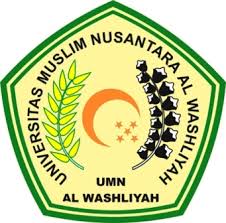 OLEH:ARIANSYAH SIREGAR NPM :153114338FAKULTAS EKONOMI JURUSAN MANAJEMENUNIVERSITAS MUSLIM NUSANTARA AL WASHLIYAHMEDAN 2019